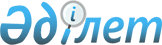 Об установлении квоты рабочих мест на 2021 год
					
			Утративший силу
			
			
		
					Постановление Аральского районного акимата Кызылординской области от 25 декабря 2020 года № 140-қ. Зарегистрировано Департаментом юстиции Кызылординской области 28 декабря 2020 года № 7963. Утратило силу постановлением Аральского районного акимата Кызылординской области от 13 октября 2021 года № 147-қ
      Сноска. Утратило силу постановлением Аральского районного акимата Кызылординской области от 13.10.2021 № 147-қ (вводится в действие по истечении десяти календарных дней после дня его первого официального опубликования).
      В соответствии с подпунктами 7), 8) статьи 9 Закона Республики Казахстан от 6 апреля 2016 года "О занятости населения" акимат Аральского района ПОСТАНОВЛЯЕТ:
      1. Установить квоту рабочих мест для трудоустройства лиц состоящих на учете службы пробации и лиц, освобожденных из мест лишения свободы на 2021 год согласно приложениям 1, 2 к настоящему постановлению.
      2. Контроль за исполнением настоящего постановления возложить на заместителя акима Аральского района Талекенову Е.
      3. Настоящее постановление вводится в действие со дня первого официального опубликования. Квота для трудоустройства лиц, состоящих на учете службы пробации на 2021 год Квота для трудоустройства лиц, освобожденных из мест лишения свободы на 2021 год 
					© 2012. РГП на ПХВ «Институт законодательства и правовой информации Республики Казахстан» Министерства юстиции Республики Казахстан
				
      Аким Аральского района 

М. Уразбаев
Приложение 1 к постановлениюакимата Аральского районаот 25 декабря 2020 года № 140-қ
№
Наименование
организации
Списочная численность работников (человек)
Размер квоты
 от списочной численности работников (процент)
1
Товарищество с ограниченной ответственностью "Арал курылысы"
56
3,57% Приложение 2 к постановлениюакимата Аральского районаот 25 декабря 2020 года № 140-қ
№ 
Наименование организации
Списочная численность работников (человек)
Размер квоты
 от списочной численности работников (процент)
1
Товарищество с ограниченной ответственностью "Сервисно - заготовительный центр "Арал"
40
5%